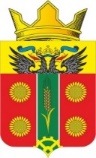 АДМИНИСТРАЦИЯ ИСТОМИНСКОГО СЕЛЬСКОГО ПОСЕЛЕНИЯАКСАЙСКОГО РАЙОНА РОСТОВСКОЙ ОБЛАСТИПОСТАНОВЛЕНИЕ18.01.2023                                   х. Островского                                                   № 3 «Об утверждении отчета о реализации муниципальной программы Истоминского сельского поселения «Управление муниципальными финансами и создание условий для эффективного управления  муниципальными финансами» за 2022 год»          В соответствии с постановление Администрации Истоминского сельского поселения №166 от 01.08.2018 года «Об утверждении Порядка разработки, реализации и оценки эффективность муниципальных программ Истоминского сельского поселения                                           ПОСТАНОВЛЯЮ:          1. Утвердить Отчет о реализации муниципальной программы Истоминского сельского поселения «Управление муниципальными финансами и создание условий для эффективного управления муниципальными финансами» за 2022 год, согласно приложению к настоящему постановлению.2. Постановление разместить на официальном сайте Администрации Истоминского сельского поселения в информационно-телекоммуникационной сети «Интернет». 3. Контроль за исполнением постановления возложить на заместителя главы Администрации Истоминского сельского поселения Аракелян И. С.Глава АдминистрацииИстоминского сельского поселения                                                       Д. А. КудовбаПостановление вносит                                                                                                            начальник сектора экономики и финансов	           Приложение к постановлению Администрации Истоминского сельского поселения от 18.01.2023 года № 3Отчето реализации муниципальной программыИстоминского сельского поселения«Управление муниципальными финансами и создание условийдля эффективного управления муниципальными финансами»за 2022 годРаздел 1. Конкретные результаты.          Конкретные результаты, достигнутые за 2022 год муниципальной программы Истоминского сельского поселения «Управление муниципальными финансами и создание условий для эффективного управления муниципальными финансами», утвержденной постановлением Администрации Истоминского сельского поселения от 10.10.2018 года №219 (далее – муниципальная программа), ответственным исполнителем и участниками муниципальной программы в 2022 году реализован комплекс мероприятий, в результате которых:          По результатам исполнения бюджета в 2022 году достигнута положительная динамика по основным параметрам бюджета.         Собственные налоговые и неналоговые доходы бюджета Истоминского сельского поселения исполнены в объёме 15,5 млн. рублей или 128,3 процента от запланированных параметров         Расходы бюджета поселения исполнены в объёме 34,4 млн. рублей или 98,4 процента от запланированных параметров.         По результатам исполнения бюджета сложился профицит в объёме 0,7  млн. рублей.         Проводимая в течение года работа позволила выполнить поставленные Президентом Российской Федерации задачи по обеспечению сбалансированности и устойчивости бюджетной системы, не наращиванию расходов и снижению дефицита бюджета.         Бюджетная политика в сфере расходов была направлена на решение социальных задач Истоминского сельского поселения.         Приоритетом являлось обеспечение населения услугами социальной сферы. На эти цели направлено 14,8 млн. рублей, что составляет 43,0 процента всех расходов бюджета поселения.         Одним из важных результатов реализации муниципальной программы в рамках достижения цели обеспечения долгосрочной сбалансированности и устойчивости  бюджета  поселения стало принятие Решения Собрания депутатов от 28.12.2022 №72 «О бюджете Истоминского сельского поселения Аксайского района на 2023 год и на плановый период 2024 и 2025  годов».         В целях формирования системы долгосрочного бюджетного планирования в Истоминском сельском поселении в рамках общей концепции стратегического планирования принято постановление Администрации Истоминского сельского поселения № 12 от 31.01.2022 года «Об утверждении бюджетного прогноза Истоминского сельского поселения на период 2022-2027 годов»..        Решение задач по сбалансированности бюджетов и нормативно-методического обеспечения бюджетного процесса осуществлялось в 2022 году путем внесения ряда изменений в Решение от 28.12.2021 № 34  «О бюджете Истоминского сельского поселения Аксайского района на 2022 год и на плановый период 2023 и 2024 годов»,  Принято изменения  решением  № 40 от 18.02.2022 г. «О внесении изменений в решение № 37 от 22.08.2013 года «Положение о бюджетном процессе в Истоминском сельском поселении». Удельный вес межбюджетных трансфертов 19,7 млн. руб. в общих расходах бюджета составил 62 процента, В рамках обеспечения открытости и прозрачности управления муниципальных финансами принято Решение № 51 от 25.05.2022 года «Об утверждении отчёта, об исполнении бюджета Истоминского сельского поселения Аксайского района за 2021 год»», приняты Решением № 54 от 22.07.2022 г. «Об утверждении отчёте, об исполнении бюджета Истоминского сельского поселения Аксайского района за первое полугодие 2022 года»  и Решением № 63 от 21.10.2022 г. «Об утверждении отчёте, об исполнении бюджета Истоминского сельского поселения Аксайского района за девять месяцев 2022 года». По проектам решений «Об отчете об исполнении бюджета за 2021 год» и «Об бюджете Истоминского сельского поселения Аксайского района на 2023 год и на плановый период 2024 и 2025 годов» состоялись публичные слушания в целях информирования общественности и выявления общественного мнения по вопросам, выносимым на публичные слушания, а также в целях осуществления взаимодействия органов местного самоуправления Истоминского сельского поселения с общественностью. На официальном сайте администрации Истоминского сельского поселения размещены материалы «Бюджет для граждан» по проектам решений «Об отчете, об исполнении бюджета Истоминского сельского поселения за 2021 год» и «О бюджете Истоминского сельского поселения на 2023 год и на плановый период 2024 и 2025 годов». В 2022 году полномочия по внутреннему государственному финансовому контролю за соблюдением бюджетного законодательства и законодательства о контрактной системе в сфере закупок реализованы на всех стадиях бюджетного процесса, в том числе с использованием Единой информационной системы управления общественными финансами Ростовской области («АЦК-Планирование, «АЦК-Финансы»).Обеспечено исполнение полномочий, закрепленных с 1 января 2022 г. за финансовыми органами, по контролю планов-закупок, планов-графиков закупок, извещений, протоколов и сведений о контрактах на не превышение лимитов бюджетных обязательств, на соответствие кодов закупок, на достоверность информации в контрактах, размещенных в Единой информационной системе в сфере закупок.Раздел 2. Результаты реализации основных мероприятий, приоритетных основных мероприятий и мероприятий ведомственных целевых программ и/или приоритетных проектах (программа), а также сведения о достижении контрольных событий муниципальной программы «Управление муниципальными финансами и создание условийдля эффективного управления муниципальными финансами»        Достижению результатов в 2022 году способствовала реализация ответственным исполнителем основных мероприятий.В рамках подпрограммы 1 «Долгосрочное финансовое планирование» предусмотрена реализация 3 основных мероприятий и 1 контрольного события.         Основное мероприятие 1.1 Реализация мероприятий по росту доходного потенциала Истоминского сельского поселения» выполнено. Реализация мероприятия осуществлялась в соответствии с                 Планом мероприятий по росту доходного потенциала Истоминского сельского поселения, оптимизации расходов областного бюджета и сокращению государственного долга Истоминского сельского поселения до 2024 года, утвержденным распоряжением Правительства Ростовской области 10.10.2018 № 227(внесены изменения постановлением от 06.06.2019 №112).          Налоговые и неналоговые доходы бюджета Истоминского сельского поселения в 2022 году исполнены в объёме 15,5 млн. рублей или 128,3 процента от запланированных параметров.Основное мероприятие 1.2 «Оценка эффективности налоговых льгот, установленных Собранием депутатов Истоминского сельского поселения» выполнено. Проведена ежегодная оценка предоставленных на местном уровне налоговых льгот. Неэффективных налоговых льгот не выявлено Решением № 56 от 29.07.2022 года «Об утверждении Отчёта о результатах проведения оценки эффективности расходов Истоминского сельского поселения за 2022 год» Основное мероприятие 1.3 «Формирование расходов бюджета в соответствии с муниципальными программами» выполнено. Бюджет Истоминского сельского поселения сформирован на основе 18 муниципальных программ Истоминского сельского поселения (13 программ финансировались в 2022 году), на реализацию которых в 2022 году направлено 24,7 млн рублей или 71,8 процента от всех произведенных расходов.По подпрограмме 1 «Долгосрочное финансовое планирование» предусмотрено выполнение 1 контрольного события, которое исполнено в установленные сроки. Постановление № 12 от 31.01.2022 года «Об утверждении бюджетного прогноза Истоминского сельского поселения на период 2022-2027 годов».В рамках подпрограммы 2 «Нормативно-методическое обеспечение и организация бюджетного процесса» предусмотрена реализация 4 основных мероприятий и 1 контрольного события.Основное мероприятие 2.1 «Разработка и совершенствование нормативного правового регулирования по организации бюджетного процесса» выполнено. В целях совершенствования бюджетного процесса по итогам 2022 года принято Решение № 40 от 18.02.2022 г. «О внесении изменений в решение № 37 от 22.08.2013 года «Положение о бюджетном процессе в Истоминском сельском поселении».  Основное мероприятие 2.2. «Организация планирования и исполнения расходов бюджетапоселения» выполнено. Организация планирования, обеспечение качественного и своевременного исполнения бюджета поселения осуществлялось в соответствии с постановлениями и распоряжениями Администрации Истоминского сельского поселения в рамках реализации указанного основного мероприятия.Основное мероприятие 2.3. «Организация и осуществление муниципального финансового контроля за соблюдением бюджетного законодательства Российской Федерации, контроля за соблюдением законодательства Российской Федерации о контрактной системе в сфере закупок» выполнено. Администрацией Истоминского сельского поселенияза 2022 год приняты меры по предупреждению, выявлению и пресечению нарушений. План осуществления Администрацией Истоминского сельского поселения внутреннего муниципального финансового контроля на 2022 год выполнен в полном объеме в установленные сроки.Основное мероприятие 2.4 «Сопровождение единой информационной системы управления общественными финансами Ростовской области» выполнено. Сопровождение системы осуществлялось. По подпрограмме 2 «Нормативно-методическое обеспечение и организация бюджетного процесса» предусмотрено выполнение 1 контрольного события, которое исполнено в установленные срок. Проект решения в Собрание депутатов Истоминского сельского поселения внесен в срок 28.10.2022 года о бюджете поселения.В рамках подпрограммы 3 «Управление государственным долгом Истоминского сельскогопоселения» предусмотрена реализация 2 основных мероприятий и 1 контрольного события.Основное мероприятие 3.1 «Обеспечение проведения единой политики государственных заимствований Истоминского сельского поселения, управления муниципальным долгом в соответствии с Бюджетным кодексом Российской Федерации» выполнено. По итогам 2022 года муниципальный долг Истоминского сельскогопоселения составил 0,0 рублей или 0,0 процента от норматива, установленного Бюджетным кодексом Российской Федерации.             Основное мероприятие 3.2 «Планирование бюджетных ассигнований на обслуживание муниципального долга Истоминского сельского поселения» выполнено. Решением Собрания депутатов Истоминского сельского поселения от 28.12.2022 №72«О бюджете Истоминского сельского поселения Аксайского района на 2023 год и на плановый период 2024 и 2025 годов» были запланированы расходы на обслуживание муниципального долга Истоминского сельского поселения в сумме 0,0 рублей. Фактические расходы на обслуживание муниципального долга составили 0,0 рублей.По подпрограмме 3 «Управление государственным долгом Ростовской области» предусмотрено выполнение 1 контрольного события, которое исполнено в установленные сроки. Принятие Решением Собрания депутатов Истоминского сельского поселения  от 28.12.2022 №72 «О бюджете Истоминского сельского поселения Аксайского района на 2023 год и на плановый период 2024 и 2025 годов» в части верхний предел муниципального внутреннего долга Истоминского сельского поселения на 1 января в том числе верхний предел долга по муниципальным гарантиям Истоминского сельского поселения и предельный объем муниципального долга Истоминского сельского поселения;Сведения о выполнении основных мероприятий, приоритетных основных мероприятий и мероприятий ведомственных целевых программ, а также контрольных событий муниципальной программы приведены в приложении № 1 к отчету о реализации муниципальной программы.Раздел 3. Анализ факторов, повлиявших 
на ход реализации муниципальной программы «Управление муниципальными финансами и создание условийдля эффективного управления муниципальными финансами»В 2022 году на ход реализации муниципальной программы оказываливлияние следующие факторы:в части объема поступления налоговых доходов и исполнения плановых показателей, в том числе по показателю 1.1 «Темп роста налоговых и неналоговых доходов бюджета Истоминского сельского поселения к уровню предыдущего года (в сопоставимых условиях)» сохранение ежегодной положительной динамики доходной части  бюджета Истоминского сельского поселения Аксайского района. По итогам 2022 года объем поступлений по налоговым и неналоговым доходам – 15,5 млн. рублей или 128,3 процента к плановым назначениям;в части выявления и пресечения в 2022 году нарушений в сфере бюджетного законодательства и в сфере закупок – проведение 10 контрольных мероприятий в соответствии с планом осуществления Администрацией Истоминского сельского поселения внутреннего муниципального финансового контроля.Раздел 4. Сведения об использовании бюджетных ассигнований 
и внебюджетных средств на реализацию муниципальной программы «Управление муниципальными финансами и создание условийдля эффективного управления муниципальными финансами».Бюджетные ассигнования на реализацию программы не предусмотрены.Раздел 5. Сведения о достижении 
значений показателей муниципальной 
программы, подпрограмм муниципальной программы «Управление муниципальными финансами и создание условийдля эффективного управления муниципальными финансами» за 2022 годМуниципальной программой и подпрограммами муниципальными программами предусмотрено десять показателей, по шести из которых фактически значения соответствуют плановым, по трем показателям фактические значения превышают плановые, по одному показателю не достигнуты плановые значения.Показатель 1 «Наличие бюджетного прогноза Истоминского сельского поселения на долгосрочный период» – да/ да Показатель 2 «Темп роста налоговых и неналоговых доходов бюджета Истоминского сельского поселения к уровню предыдущего года (в сопоставимых условиях)» – 100,1/ 128,3% Налоговые доходы по земельному налогу увеличились за счет изменения категории земель) Показатель 3«Доля просроченной кредиторской задолженности в расходах бюджета поселения» – плановое значение, фактическое значение 0/0Показатель 4«Отношение объема муниципального долга Истоминского сельского поселения по состоянию на 1 января года, следующего за отчетным, к общему годовому объему доходов (без учета безвозмездных поступлений) бюджета поселения» – 0/0Показатель 1.2. Объем налоговых доходов бюджета Истоминского сельского поселения (за вычетом разовых поступлений)-12,0/14,4Налоговые доходы по земельному налогу увеличились за счет изменения категории земель) Показатель 1.3. Доля расходов бюджета поселения, формируемых в рамках муниципальных программ Истоминского сельского поселения, в общем объеме расходов бюджета поселения -65,0/71,8Показатель 2.1. Уровень исполнения расходных обязательств бюджета поселения-95,0/98,4Показатель 2.2. Соотношение количества проведенных проверок внутреннего финансового контроля и общего количества и получателей бюджетных средств100/100Показатель 2.3. Доля организаций, осуществляющих процессы планирования и исполнения бюджета поселения в информационной системе «Единая автоматизированная система управления общественными финансами в Ростовской области»100/100Показатель 3.1. Доля расходов на обслуживание муниципального долга Истоминского сельского поселения в объеме расходов бюджета поселения, за исключением объема расходов, которые осуществляются за счет субвенций, предоставляемых из бюджетов бюджетной системы Российской Федерации- 0/0Сведения о достижении значений показателей муниципальной программы, подпрограмм муниципальной программы с обоснованием отклонений по показателям приведены в приложении № 2 к отчету о реализации муниципальной программы. Раздел 6. Результаты оценки 
эффективности реализации муниципальной программы «Управление муниципальными финансами и создание условийдля эффективного управления муниципальными финансами»Эффективность муниципальной программы определяется на основании степени выполнения целевых показателей, основных мероприятий и оценки бюджетной эффективности муниципальной программы.1. Степень достижения целевых показателей муниципальной программы, подпрограмм муниципальной программы:степень достижения целевого показателя 1 – 1;степень достижения целевого показателя 2 – 1;степень достижения целевого показателя 3 – 1;степень достижения целевого показателя 4 – 1;степень достижения целевого показателя 1.2 -1;степень достижения целевого показателя 1.3. – 1;степень достижения целевого показателя 2,1 – 1;степень достижения целевого показателя 2.2 – 1;степень достижения целевого показателя 2.3. – 1;степень достижения целевого показателя 3.1. – 1;      Суммарная оценка степени достижения целевых показателей муниципальной программы составляет 1,0 (значения для расчета), что характеризует удовлетворительный уровень эффективности реализации муниципальной программы по степени достижения целевых показателей.              2. Степень реализации основных мероприятий, приоритетных основных мероприятий и мероприятий ведомственных целевых программ, финансируемых за счет всех источников финансирования, оценивается как доля основных мероприятий, приоритетных основных мероприятий и мероприятий ведомственных целевых программ,  выполненных в полном объеме.Степень реализации основных мероприятий, приоритетных основных мероприятий и мероприятий ведомственных целевых программ,
составляет 10/10 что характеризует удовлетворительный уровень эффективности реализации муниципальной программы по степени реализации основных мероприятий, приоритетных основных мероприятий и мероприятий ведомственных целевых программ.3. Бюджетная эффективность реализации Программы рассчитывается в несколько этапов.3.1. Степень реализации основных мероприятий, приоритетных основных мероприятий и мероприятий ведомственных целевых программ, финансируемых за счет средств бюджета поселения, безвозмездных поступлений в бюджет поселения, оценивается как доля мероприятий, выполненных в полном объеме.Степень реализации основных мероприятий, приоритетных основных мероприятий и мероприятий ведомственных целевых программ, муниципальной программы составляет (1,0).3.2. Степень соответствия запланированному уровню расходов за счет средств бюджета поселения, безвозмездных поступлений в бюджет поселения 
оценивается как отношение фактически произведенных 
в отчетном году бюджетных расходов на реализацию муниципальной программы к их плановым значениям.Степень соответствия запланированному уровню расходов:0,0тыс. рублей / 0,0тыс. рублей =03.3. Эффективность использования средств бюджета поселения рассчитывается как отношение степени реализации основных мероприятий, приоритетных основных мероприятий и мероприятий ведомственных целевых программ к степени соответствия запланированному уровню расходов за счет средств бюджета поселения, безвозмездных поступлений в бюджет поселения.Эффективность использования финансовых ресурсов на реализацию муниципальной программы определить невозможно так как средства не предусмотрены, в связи с чем бюджетная эффективность реализации муниципальной программы является 0Уровень реализации муниципальной Программы в целом:1,0 х 0,5 + 1,0 х 0,3 + 1 х 0,2 = 1,0, в связи с чем уровень реализации муниципальной программы является высокимРаздел 7. Предложения по дальнейшей 
реализации муниципальной программы «Управление муниципальными финансами и создание условийдля эффективного управления муниципальными финансами»        Предложения по дальнейшей реализации муниципальной программы «Управление муниципальными финансами и создание условий для эффективного управления муниципальными финансами» нет.Таблица 1СВЕДЕНИЯо выполнении основных мероприятий, приоритетных основных мероприятий, мероприятий ведомственных целевых программ, а также контрольных событий муниципальной программы «Управление муниципальными финансами и создание условий для эффективного управления муниципальными финансами» за 2022г.Таблица 2СВЕДЕНИЯо достижении значений показателей (индикаторов) муниципальной программы «Управление муниципальными финансами и создание условийдля эффективного управления муниципальными финансами»Глава АдминистрацииИстоминского сельского поселения                                                                                                                        Д. А. Кудовба№ п/пНомер и наименование <1>Ответственный 
 исполнитель, соисполнитель, участник  
(должность/ ФИО)Плановый срок окончания реализацииФактический срокФактический срокРезультатыРезультатыПричины не реализации/ реализации не в полном объеме№ п/пНомер и наименование <1>Ответственный 
 исполнитель, соисполнитель, участник  
(должность/ ФИО)Плановый срок окончания реализацииначала реализацииокончания реализациизапланированныедостигнутыеПричины не реализации/ реализации не в полном объеме123456789Подпрограмма 1 Подпрограмма «Долгосрочное финансовое планирование»Администрация Истоминского сельского поселения сектор экономики и финансов------Основное мероприятие 1.1. Реализация мероприятий по росту доходного потенциала Истоминского сельского поселенияАдминистрация Истоминского сельского поселения сектор экономики и финансов31.12.203001.01.202231.12.2022Исполнение бюджетных назначений по налоговыми неналоговым доходам;достижение устойчивой положительной динамики поступлений по всем видам налоговых и неналоговых доходовСобственные налоговые и неналоговые доходы бюджета Истоминского сельского поселения исполнены в объёме 15,5 млн. рублей или 128,3 процента всех Основное мероприятие 1.2.Проведение оценки эффективности налоговых льгот (пониженных ставок по налогам), установленных нормативными актами Истоминского сельского поселения о налогах и сборахАдминистрация Истоминского сельского поселения сектор экономики и финансов31.12.203001.01.202231.12.2022Сокращение неэффективных и малоэффективных местных налоговых льгот и реализация мер, направленных на оптимизацию налоговых льготПроведена ежегодная оценка предоставленных на местном уровне налоговых льгот. Принято Решение № 56 от 29.07.2022 года «Об утверждении Отчёта о результатах проведения оценки эффективности расходов Истоминского сельского поселения за 2021 год».Основное мероприятие 1.3.Формирование расходов бюджета поселенияв соответствии с муниципальнымипрограммами31.12.203001.01.202231.12.2022формирование и исполнение бюджета на основе программно-целевых принципов (планирование, контрольи последующая оценка эффективности использования бюджетных средств);доля расходов бюджета, формируемых в рамках муниципальных программ, к общему объему расходов бюджета составит в 2022 году 65 процентовБюджет Истоминского сельского поселения сформирован на основе 18 муниципальных программ Истоминского сельского поселения (13 программ финансировались в 2022 году), на реализацию которых в 2022 году направлено 24,7 млн рублей или 71,9 процента от всех произведенных расходов.Планирование административных расходов ведется не на основе программно-целевых принциповКонтрольное событие муниципальной программы 1.1Внесение изменений в бюджетный прогноз Истоминского сельского поселенияАдминистрация Истоминского сельского поселения сектор экономики и финансов31.12.203001.01.202231.12.2022принятие постановления Администрацией Истоминского сельского поселения о в бюджетный прогноз Истоминского сельского поселения на период2019 – 2024 годов не позднее чем двух месяцев с момента принятия решения о бюджете поселения на очередной годПостановление  Администрации Истоминского сельского поселения № 12 от 31.01.2022 года «Об утверждении бюджетного прогноза Истоминского сельского поселения на период 2022-2027 годов» Подпрограмма2. «Нормативно-методическое, информационное обеспечение и организация бюджетного процесса»Администрация Истоминского сельского поселения сектор экономики и финансов31.12.203001.01.202231.12.2022--Основное мероприятие 2.1.Разработка и совершенствование нормативного правового регулирования организации бюджетного процессаАдминистрация Истоминского сельского поселения сектор экономики и финансов31.12.203001.01.202231.12.2022своевременная и качественная разработка нормативных правовых актов Ростовской области в части совершенствования бюджетного процессаВ целях совершенствования бюджетного процесса по итогам 2022 года внесены изменения решением № 40 от 18.02.2022 г. «О внесении изменений в решение № 37 от 22.08.2013 года «Положение о бюджетном процессе в Истоминском сельском поселении» сельском поселения»Основное мероприятие 2.3.Организация планирования и исполнения расходов бюджета поселенияАдминистрация Истоминского сельского поселения сектор экономики и финансов31.12.203001.01.202231.12.2022обеспечение качественного и своевременного исполнения областного бюджетаОрганизация планирования, обеспечение качественного и своевременного исполнения бюджета осуществлялисьв соответствии с постановлениями Администрации Истоминского сельского поселения от 11.05.2022 № 119«Об утверждении Порядка и сроков составления проекта  бюджета Истоминского сельского поселения на 2023 год и на плановый период 2024 и 2025 годов»; от 24.10.2022 № 191«Об основных направлениях бюджетной и налоговой политики Истоминского сельского поселения на 2023 – 2025 годы»; Постановлением администрации от 07.06.2022 № 129 «О мерах по обеспечению исполнения бюджета Истоминского сельского поселения постановления Администрации Истоминского сельского поселения от 30.12.2016 № 584 «Об утверждении порядка составления и ведения сводной бюджетной росписи  бюджета и бюджетных росписей главных распорядителей средств  бюджета (главных администраторов источников финансирования дефицита  бюджета)» и от 30.12.2016 № 26 «Об утверждении порядка исполнения областного бюджета по расходам и источникам финансирования дефицита  бюджета Истоминского сельского поселения и порядке составления и ведения кассового плана  бюджета Истоминского сельского поселения»Основное мероприятие 2.4.Организация и осуществление внутреннего муниципального финансового контроля за соблюдением бюджетного законодательства Российской Федерации, контроля за соблюдением законодательства Российской Федерации о контрактной системе в сфере закупок получателями средств бюджета поселенияАдминистрация Истоминского сельского поселения сектор экономики и финансов31.12.203001.01.202231.12.2022снижение уровня нарушений бюджетного законодательства и законодательства Российской Федерации о контрактной системе в сфере закупок при планировании и исполнении бюджета Истоминского сельского поселения;повышение уровня финансово-бюджетной дисциплиныАдминистрацией Истоминского сельского поселенияза 2022 год приняты мерыпо предупреждению, выявлению и пресечению нарушений.План осуществления Администрации Истоминского сельского поселения внутреннего муниципального финансового контроля на 2022 год выполненв полном объеме в установленные сроки.В 2022 году проведено10 контрольных мероприятия, Организован контроль за устранением нарушений.Обеспечено исполнение полномочий, закрепленныхс 1 января 2017 г. за финансовыми органами,по контролю планов-закупок, планов-графиков закупок, извещений, протоколов и сведений о контрактах на непревышение лимитов бюджетных обязательств, на соответствие кодов закупок, на достоверность информации в контрактах, размещенных в Единой информационной системе в сфере закупок.Контроль осуществленв отношении всех закупок1 главного распорядителя средств бюджета и 1 подведомственного муниципального учрежденияОсновное мероприятие 2.5.Сопровождение единой информационной системы управления общественными финансами Ростовской областиАдминистрация Истоминского сельского поселения сектор экономики и финансов31.12.203001.01.202231.12.2022работы по сопровождению программного обеспечения выполненыАдминистрация Истоминского сельского поселения осуществляет процессы планирования и исполнения бюджета поселения в информационной системе «Единая автоматизированная система управления общественными финансами в Ростовской области»Контрольное событие муниципальной программы 1.2 Представление в Собрание депутатов Истоминского сельского поселения проекта решения о бюджете поселенияАдминистрация Истоминского сельского поселения сектор экономики и финансов31.12.203001.01.202231.12.2022своевременное представление проекта решения о бюджете в Собрание депутатов Истоминского сельского поселенияПроект решения «О бюджете Истоминского сельского поселения на 2023 год и на плановый период 2024 и 2025 годов» подготовлен в соответствии  с постановлением Администрации Истоминского сельского поселения от 11.05.2022 № 108«Об утверждении Порядка и сроков составления  проекта бюджета Истоминского сельского поселения на 2023 год и на плановый период 2024 и 2025 годов»; и представлен в Собрание депутатовПринято Решениеот 28.12.2022 № 72«О бюджете Истоминского сельского поселения Аксайского районана 2023 год и на плановый период 2024 и 2025 годов»Подпрограмма «Управление муниципальным долгом Истоминского сельского поселения»Администрация Истоминского сельского поселения сектор экономики и финансов31.12.203001.01.202231.12.2022---Основное мероприятие 3.1.Обеспечение проведения единой политики муниципальных заимствований Истоминского сельского поселения управления муниципальным долгом в соответствии с Бюджетным кодексом Российской ФедерацииАдминистрация Истоминского сельского поселения сектор экономики и финансов31.12.203001.01.202231.12.2022Принятие объёма муниципального долга Истоминского сельского поселения в пределах нормативов, установленных Бюджетным кодексом Российской ФедерацииПо итогам 2022 года муниципальный долг Истоминского сельского поселения составил 0,0 рублей или 0,0 процента от норматива, установленного Бюджетным кодексом Российской Федерации.Основное мероприятие 3.2 Планирование бюджетных ассигнований на обслуживание муниципального долга Истоминского сельского поселенияАдминистрация Истоминского сельского поселения сектор экономики и финансов31.12.203001.01.202231.12.2022Планирование расходовна обслуживание муниципального долга Истоминского сельского поселения  в пределах нормативов, установленных Бюджетным кодексом Российской Федерации;Принятие Решением Собрания депутатов Истоминского сельского поселения  от 28.12.2022 № 72 «О бюджете Истоминского сельского поселения Аксайского района на 2023 год и на плановый период 2024 и 2025 годов» верхний предел муниципального внутреннего долга Истоминского сельского поселения Аксайского района на 1 января 2023 года в сумме 0,0 тыс. рублей, в том числе верхний предел долга по муниципальным гарантиям Истоминского сельского поселения Аксайского района в сумме 0,0 тыс. рублей;4) объем расходов на обслуживание муниципального долга Истоминского сельского поселения в сумме 0,0 тыс. рублей;Контрольное событие.1.3 программыПринятие решения о бюджете поселения в части верхний предел муниципального внутреннего долга Истоминского сельского поселения на 1 января в том числе верхний предел долга по муниципальным гарантиям Истоминского сельского поселения и предельный объем муниципального долга Истоминского сельского поселения;Администрация Истоминского сельского поселения сектор экономики и финансов31.12.203001.01.202231.12.2022Принятие решения о бюджете поселения в части верхний предел муниципального внутреннего долга Истоминского сельского поселения на 1 января в том числе верхний предел долга по муниципальным гарантиям Истоминского сельского поселения и предельный объем муниципального долга Истоминского сельского поселения; в пределах нормативов, установленных Бюджетным кодексом Российской ФедерацииПринятие Решением Собрания депутатов Истоминского сельского поселения  от 28.12.2022 № 72 «О бюджете Истоминского сельского поселения Аксайского района на 2023 год и на плановый период 2024 и 2025 годов» верхний предел муниципального внутреннего долга Истоминского сельского поселения Аксайского района на 1 января 2023 года в сумме 0,0 тыс. рублей, в том числе верхний предел долга по муниципальным гарантиям Истоминского сельского поселения Аксайского района в сумме 0,0 тыс. рублей;4) объем расходов на обслуживание муниципального долга Истоминского сельского поселения в сумме 0,0 тыс. рублей;№ п/пНомер и наименование ЕдиницаизмеренияЗначения показателей 
муниципальной программы,  
подпрограммы муниципальной программыЗначения показателей 
муниципальной программы,  
подпрограммы муниципальной программыЗначения показателей 
муниципальной программы,  
подпрограммы муниципальной программыЗначения показателей 
муниципальной программы,  
подпрограммы муниципальной программыОбоснование отклонений  
 значений показателя    
на конец   
 отчетного года       
(при наличии)№ п/пНомер и наименование Единицаизмерениягод,предшествующий 
отчетному <1>год,предшествующий 
отчетному <1>отчетный годотчетный годОбоснование отклонений  
 значений показателя    
на конец   
 отчетного года       
(при наличии)№ п/пНомер и наименование Единицаизмерениягод,предшествующий 
отчетному <1>год,предшествующий 
отчетному <1>планфактОбоснование отклонений  
 значений показателя    
на конец   
 отчетного года       
(при наличии)12344567Муниципальная программа Истоминского сельского поселения «Управление муниципальными финансами 
и создание условий для эффективного управления муниципальными финансами»Муниципальная программа Истоминского сельского поселения «Управление муниципальными финансами 
и создание условий для эффективного управления муниципальными финансами»Муниципальная программа Истоминского сельского поселения «Управление муниципальными финансами 
и создание условий для эффективного управления муниципальными финансами»Муниципальная программа Истоминского сельского поселения «Управление муниципальными финансами 
и создание условий для эффективного управления муниципальными финансами»Муниципальная программа Истоминского сельского поселения «Управление муниципальными финансами 
и создание условий для эффективного управления муниципальными финансами»Муниципальная программа Истоминского сельского поселения «Управление муниципальными финансами 
и создание условий для эффективного управления муниципальными финансами»Муниципальная программа Истоминского сельского поселения «Управление муниципальными финансами 
и создание условий для эффективного управления муниципальными финансами»Показатель 1. Наличие бюджетного прогноза Истоминского сельского поселения на долгосрочный периодда/нетдадададаПоказатель 2. Темп роста налоговых и неналоговых доходов бюджета Истоминского сельского поселения к уровню предыдущего года (в сопоставимых условиях)процентов100,1100,1100,1128,3Налоговые доходы по земельному налогу увеличились за счет изменения категории земель) Показатель 3. Доля просроченной кредиторской задолженности в расходах бюджета поселенияпроцентов0000Показатель 4. Отношение объема муниципального долга Истоминского сельского поселения по состоянию на 1 января года, следующего за отчетным, к общему годовому объему доходов (без учета безвозмездных поступлений) бюджета поселенияпроцентов0000Подпрограмма 1  «Долгосрочное финансовое планирование»                       Подпрограмма 1  «Долгосрочное финансовое планирование»                       Подпрограмма 1  «Долгосрочное финансовое планирование»                       Подпрограмма 1  «Долгосрочное финансовое планирование»                       Подпрограмма 1  «Долгосрочное финансовое планирование»                       Подпрограмма 1  «Долгосрочное финансовое планирование»                       Подпрограмма 1  «Долгосрочное финансовое планирование»                       Показатель 1.1. Объем налоговых доходов бюджета Истоминского сельского поселения (за вычетом разовых поступлений)тыс. рублей13411,813411,812046,214483,4Налоговые доходы по земельному налогу увеличились за счет изменения категории земель) Показатель 1.2. Показатель 1.2. Доля расходов бюджета поселения, формируемых в рамках муниципальных программ Истоминского сельского поселения, в общем объеме расходов бюджета поселенияпроцентов68,468,46571,9В связи с увеличением доходовПодпрограмма 2 Подпрограмма «Нормативно-методическое, информационное обеспечение и организация бюджетного процесса»                     Подпрограмма 2 Подпрограмма «Нормативно-методическое, информационное обеспечение и организация бюджетного процесса»                     Подпрограмма 2 Подпрограмма «Нормативно-методическое, информационное обеспечение и организация бюджетного процесса»                     Подпрограмма 2 Подпрограмма «Нормативно-методическое, информационное обеспечение и организация бюджетного процесса»                     Подпрограмма 2 Подпрограмма «Нормативно-методическое, информационное обеспечение и организация бюджетного процесса»                     Подпрограмма 2 Подпрограмма «Нормативно-методическое, информационное обеспечение и организация бюджетного процесса»                     Подпрограмма 2 Подпрограмма «Нормативно-методическое, информационное обеспечение и организация бюджетного процесса»                     Показатель 2.1. Показатель 2.1. Уровень исполнения расходных обязательств бюджета поселенияпроцентов95959598,4В связи с увеличением доходов Показатель 2.2. Показатель 2.2. Соотношение количества проведенных проверок внутреннего финансового контроля и общего количества и получателей бюджетных средствпроцентов100100100100Показатель 2.3. Показатель 2.3. Доля организаций, осуществляющих процессы планирования и исполнения бюджета поселения в информационной системе «Единая автоматизированная система управления общественными финансами в Ростовской области»процентов100100100100                           Подпрограмма «Управление муниципальным долгом Истоминского сельского поселения»                           Подпрограмма «Управление муниципальным долгом Истоминского сельского поселения»                           Подпрограмма «Управление муниципальным долгом Истоминского сельского поселения»                           Подпрограмма «Управление муниципальным долгом Истоминского сельского поселения»                           Подпрограмма «Управление муниципальным долгом Истоминского сельского поселения»                           Подпрограмма «Управление муниципальным долгом Истоминского сельского поселения»                           Подпрограмма «Управление муниципальным долгом Истоминского сельского поселения»Показатель 3.1. Доля расходов на обслуживание муниципального долга Истоминского сельского поселения в объеме расходов бюджета поселения, за исключением объема расходов, которые осуществляются за счет субвенций, предоставляемых из бюджетов бюджетной системы Российской Федерациипроцентов----